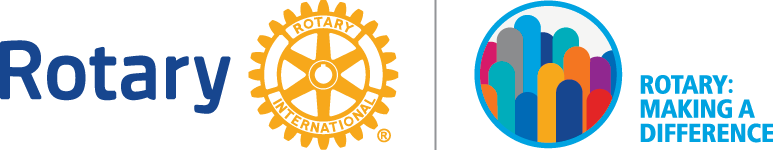 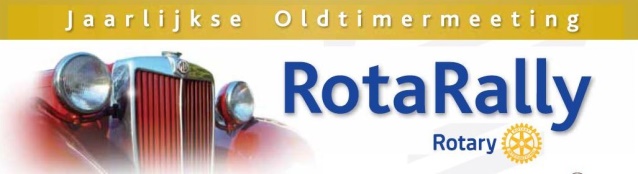 Inschrijving :     RotaRally van zondag 29 april 2018 vertrek om 10u.Deelname aan de staticshow         ja/ neenDeelname aan de rondrit                ja/neenNaam : …………………………………………………………………………….Voornaam: ………………………………………………………Woonachtig te : ………………………………………………………………………………………………………………..Deelname met voertuig :   Merk……………………………………………………..                                                 Bouwjaar: …………………………………………….Deelname prijs  :      25 euro  ( herinneringsplaat/ roadboek) + glas Cava                                     30 euro  tevens glas Cava voor de tweede inzittende inbegrepen.U kan dit ook sturen aan :  rotaryclub.lintergetedal@gmail.com